The Commonwealth of MassachusettsExecutive Office of Health and Human ServicesDepartment of Public Health250 Washington Street, Boston, MA 02108-4619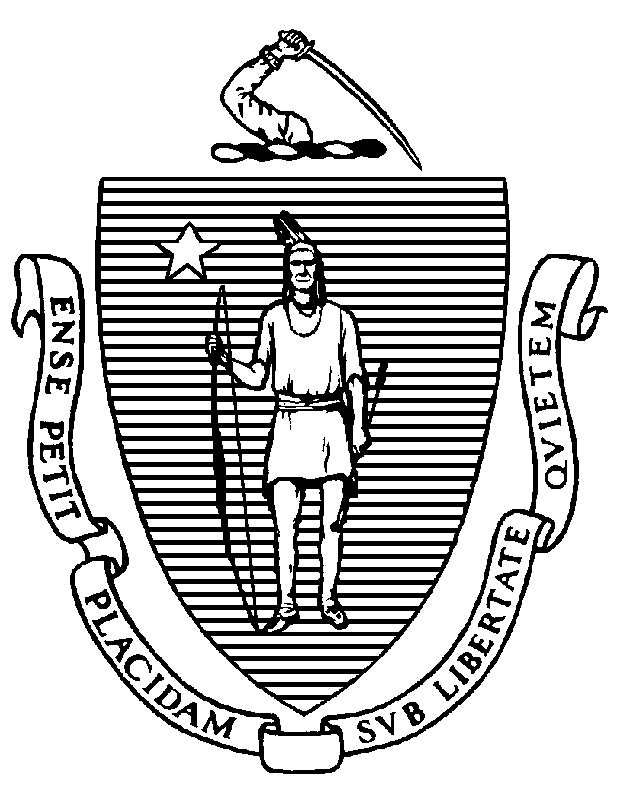  Board of TrusteesThis Constitutes Notice of the Regularly Scheduled Meeting of the Tewksbury Hospital Board of Trustees in Compliance with the Open Meeting Law, G.L., c. 30A, § 20.Meeting InformationJanuary 11, 20228:00 a.m. – 10:00 a.m.Via WebEx Tewksbury Hospital365 East Street-1998AgendaCall to OrderApproval of Minutes of the December 14, 2021 MeetingChief Executive Officer UpdateOperational ReportDirector of Mental Health Services UpdateOpen DiscussionAdjourn